КОНСУЛЬТАЦИЯ ДЛЯ ВОСПИТАТЕЛЕЙ НА ТЕМУ:«СОВЕТЫ ПО ОРГАНИЗАЦИИ САМООБРАЗОВАНИЯ ПЕДАГОГА» 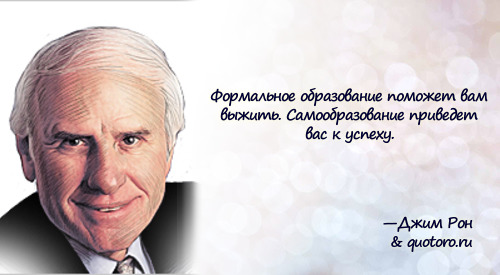 Одним из условий повышения качества работы дошкольногоучреждения является дифференцированное оказание помощи педагогам наоснове диагностики их профессионального уровня. Задача старшеговоспитателя – оказать помощь конкретному воспитателю в решении техпроблем, которые вызывают у него затруднение или являются предметом егоинтересов. Однако эффективность работы в конечном итоге определяетсясамостоятельной работой педагога, его самообразованием.Постоянная работа педагога над совершенствованием своего развития важна в силу специфики педагогической деятельности, направленной на развитие и воспитание ребёнка. Педагогу не обойтись без серьёзных знанийпедагогических и психологических основ обучения и воспитания, безвсесторонней информированности и компетентности в выдвигаемых жизньюи профессиональной деятельностью вопросах. Только путём самообразования и творческих поисков педагог придёт к своему мастерству.Именно поэтому постоянное стремление к самосовершенствованию должностать потребностью каждого педагога дошкольного учреждения.Самообразование – это целенаправленная работа педагога порасширению и углублению своих теоретических знаний, совершенствованиюимеющихся и приобретению новых профессиональных навыков и умений всвете современных требований педагогической и психологической наук.Педагог должен в течении учебного года или другого периода времениуглублённо заниматься проблемой, решение которой вызывает определённыезатруднения или которая является предметом его особого интереса.Самообразование педагога дошкольного учреждения многогранно имногопланово. Основными направлениями в системе самообразованияпедагогов дошкольного учреждения могут быть:Ознакомление с новыми нормативными документами по вопросамдошкольного воспитания;Изучение учебной и научно-методической литературы;Ознакомление с новыми достижениями педагогики, детскойпсихологии, анатомии, физиологии;Изучение новых программ и педагогических технологий;Ознакомление с передовой практикой дошкольных учреждений;Повышение общекультурного уровня.Реализуя дифференцированный подход в определении ведущихнаправлений профессионального развития педагогов, можно порекомендовать следующую тематику самообразования соответственноопыту и педагогическому стажу.Для молодых специалистов:Осознание ценностей личностно-ориентированной модели воспитания, обучения и развития;Формирование основ педагогического мастерства;Развитие умений и конструктивных способностей.Для воспитателей, работающих свыше 5 лет:Овладение способами проектирования воспитательно- образовательного процесса с целью повышения его эффективности и качества в условиях вариативного образования;Формирование умения анализировать научно-методическую литературу, применение полученных знаний на практике, активизация творческих способностей.Для опытных, творчески-работающих воспитателей:Развитие способностей к перепроектированию собственнойдеятельности в контексте тенденций развития психолого-педагогической науки и социального заказа общества;Проявление творческого потенциала педагога;Пропаганда своих достижений;Развитие исследовательской деятельности.Тематикой самообразования также может быть:одна из годовых задач ДОУ;проблема, которая вызывает у педагога затруднение;пополнение знаний по уже имеющемуся опыту;Методическая работа необходима воспитателю:в определении темы, целей и задач;в планировании работы по самообразованию;в ходе реализации плана;в изучении и анализе результативности своей работы.